Please fill out this order form and send with your payment to:			Your Name: ____________________________________________Portage County Veterans Memorial 							Address:_________________________________________________c/o Veterans Services 									 	___________________________________________________449 S. Meridian Street – 3rd Floor								  	___________________________________________________ Ravenna, OH 44266										Phone #:  ________________________________________________ 8X8 Brick ($100)		Select either A or B	There can be six (6) lines of text with fifteen (15) characters (including spaces) per lineIn Memory of  (Please indicate if you’d like this inscribed on the brick)            YES                  NO Name of Veteran:Rank of Veteran (NOT Pay Grade):Branch of Service:Dates of Services:Please indicate if a War was associated with the Veteran’s service:In Support of Portage County Veterans
12X12 Brick ($250)		Select either A or BThere can be eight (8) lines of text with fourteen (14) characters (including spaces) per lineIn Memory of (Please indicate if you’d like this inscribed on the brick)              YES                  NOName of Veteran:Rank of Veteran (NOT Pay Grade):Branch of Service:Dates of Services:Please indicate if a War was associated with the Veteran’s service:In Support of Portage County Veterans
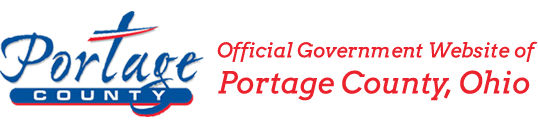 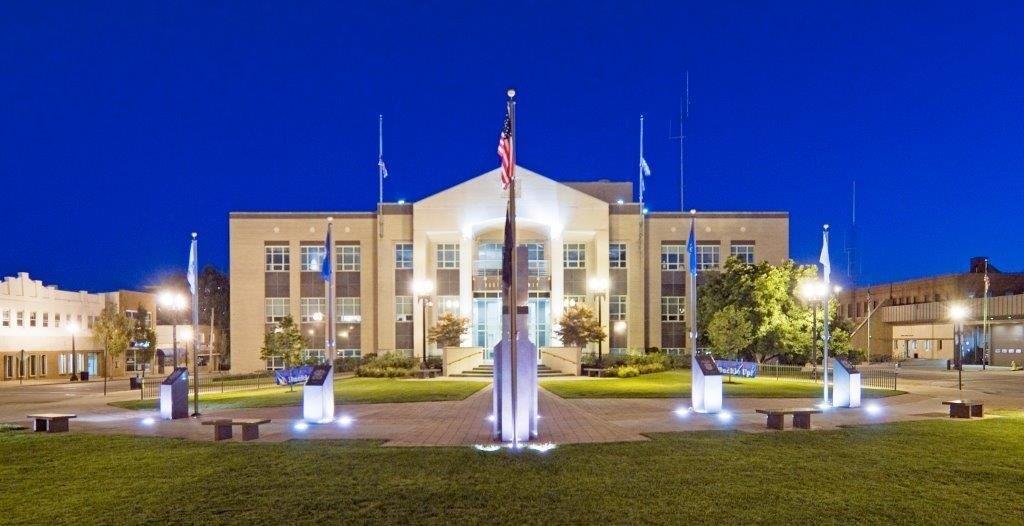 